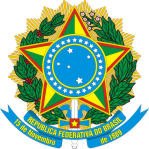 SERVIÇO PÚBLICO FEDERALCONSELHO DE ARQUITETURA E URBANISMO DE MATO GROSSO DO SULAos 13 (treze) dias do mês de Dezembro (12) do ano de dois mil e doze (12), na sede do Conselho de Arquitetura e Urbanismo de Mato Grosso do Sul, na Rua Espírito Santo n. 205, esquina com Avenida Afonso Pena, CEP 79020-080, em Campo Grande- MS, por convocação ordinária prevista no calendário anual e sob a Presidência do Conselheiro Osvaldo Abrão de Souza, reuniram-se os Conselheiros Titulares: Giovana Dario Sbaraini de Andrade, Dirceu de Oliveira Peters, Deborah Toledo de Resende Almeida, Manoel Carlos Inocêncio Mendes Carli e Gutemberg dos Santos Weingartner. Os Conselheiros Suplentes Ronaldo Ferreira Ramos e Edneyde Vidal Ourives Barros assumem a titularidade nesta sessão em face da ausência dos Conselheiros Titulares Luiz Carlos Ribeiro e Maricelma Vila Maior Zapata respectivamente. Registra-se a presença dos Conselheiros Suplentes Gabriela Gonçalves Pereira da Silva, Jussara Maria Basso, Gill Abner Finotti, Eymard Cezar Araújo Ferreira, Henrique Pedro dos Santos Miranda e Adriana Tannus. Ausentes os Conselheiros Titulares: Maricelma Vila Maior Zapata, Luiz Carlos Ribeiro e Rui Lameiro Ferreira Junior. 1. EXPEDIENTE: 1.1.ABERTURA, VERIFICAÇÃO DE QUORUM E AUSÊNCIAS JUSTIFICADAS: O Presidente agradece a presença e indica a funcionária Mikele Nunes Sanches para secretariar a Sessão.  Verificada existência de quorum, a sessão plenária se inicia às 19h45min, com justificativa de ausência apresentada pelos Conselheiros Titulares Maricelma Vila Maior Zapata, Luiz Carlos Ribeiro e Rui Lameiro Ferreira Junior. O Presidente invoca a proteção do Grande Arquiteto do Universo para a realização da 13ª Sessão Plenária Ordinária do CAU/MS e solicita a todos que se coloquem em pé para a execução do Hino Nacional Brasileiro. 1.2.LEITURA E APROVAÇÃO DA ATA ANTERIOR: O Presidente informa que a Ata da 12ª. Sessão Plenária Ordinária, realizada em 08 de Novembro de 2012, foi encaminhada antecipadamente a todos os Conselheiros Estaduais junto com a convocação; colocada em discussão, não houve nenhuma ressalva; colocada em votação, é aprovada por unanimidade. 1.3.COMUNICAÇÕES: 1.3.1. COMUNICAÇÕES DA PRESIDÊNCIA: O Presidente inicia comentando que a Plenária será comemorativa pelo “Um Ano do Conselho”, e solicita alguns segundos de silêncio pelo falecimento do Arquiteto e Urbanista Oscar Niemeyer; logo em seguida o Presidente convida o Conselheiro Federal Celso Costa, Vice-Presidente Giovana Dario Sbaraini, Arquiteto e Urbanista Ângelo Arruda, representante da Federação Nacional dos Arquitetos e o Arquiteto e Urbanista Gogliardo Vieira Maragno para compor a mesa. Excepcionalmente nesta plenária o Presidente fala que não irá comentar sobre a relação de atividades em que a Presidência esteve presente; a seguir, ele apresenta a prestação de contas do ano de 2012, com projeção de slides de todos os setores do Conselho. 1.3.2. COMUNICAÇÃO DOS CONSELHEIROS FEDERAIS: O Conselheiro Federal Celso Costa dedica um minuto ao Grande Arquiteto do Universo Oscar Niemeyer, logo em seguida comenta sobre os 52 anos de luta pelo Conselho, e que o CAU existe para ajudar o arquiteto, e deseja a todos os arquitetos e urbanistas um feliz ano novo que começa no dia 15 de dezembro de 2012. 1.3.3 COMUNICAÇÕES DAS COMISSÕES: 1.3.3.1. Comissão de Administração e Finanças: O Coordenador Manoel Carlos Inocêncio Mendes Carli informa que não houve reunião. 1.3.3.2. Comissão de Ensino e Formação: O Conselheiro Gutemberg dos Santos Weingartner comenta que ficou ausente por questões pessoais de saúde, logo em seguida informa que teve um ano produtivo promovendo reuniões, com reivindicações por parte das faculdades, alguns encaminhamentos para os alunos, solicitações de cadastros das faculdades, sendo cinco cursos de arquitetura, solicitou a grade de formação dos alunos, e esse trabalho ainda segue. Logo em seguida comenta que o CAU/MS sediou uma das três reuniões nacionais a respeito das ações de ensino do Conselho de Arquitetura e Urbanismo do Brasil. O Conselheiro Gutemberg dos Santos Weingartner fala sobre a validação de títulos estrangeiros, e comenta que a comissão de ensino já tem um pedido de análise de um profissional graduado, para atuar dentro do estado. 1.3.3.3. Comissão de Exercício Profissional: A Coordenadora da Comissão, Conselheira Giovana Dario Sbaraini  informa que houve quatro convocações ordinárias durante o ano de 2012, sendo duas realizadas, e duas por falta de quórum não aconteceram; logo em seguida, informa que houve sete convocações extraordinárias, sendo uma não realizada. Durante o ano teve orientações do CAU/BR para atender todas as solicitações dos arquitetos e urbanistas, das empresas, sendo respaldados pelas leis, resoluções e assessor jurídico. A Conselheira Giovana Dario Sbaraini comenta que fez uma ultima reunião em novembro com profissionais e com empresas, sugerido pelo CAU/UF para contribuírem com o manual da fiscalização;  Informa que no seminário internacional que aconteceu em Brasília, conversou com o Coordenador da Comissão de Exercício Profissional do CAU/BR, Arquiteto e Urbanista Antônio Francisco Oliveira e informou que para 2013 estão pensando em promover seminários dos CAU/UF´S, para tratar do exercício profissional de forma homogênea. 1.3.4.COMUNICAÇÃO DOS CONSELHEIROS ESTADUAIS: Não houve. 1.4. CORRESPONDENCIAS RECEBIDAS: Foram recebidas as seguintes correspondências: a) Ofício n° 009/IPM/2012 - Quartel do Comando Geral; b) Solicitação de Ana Emilia Pissini Galceran declaração de registro; c) Portal Construção – composição de mesa no evento; d) Ofício Circular 01/2012/ABEA – solicitação de diária para participação de Conselheira; e) Convite “A renovação do prazo do fechamento do lixão em Campo Grande-Ms” Plenário Oliva Enciso- Câmara Municipal de Campo Grande; f) Escola Pau-Brasil - Gira Solidário- evento lançamento no espaço de evento MORAR MAIS; g) Convite Medalha “ Tom do Pantanal –Arara Azul” Palácio Guaicurus; h) Oficio PLANURB - Seminário Cidades Brasileiras 29 e 30 de Novembro; i) Email: Ofício Seminário Internacional “ O estado da arte de Conselhos Profissionais de Arquitetura e Urbanismo no mundo: experiências e desafios”; j) Ofício Arquiteto e Urbanista João Bosco Urt Delvizio; sub-sede CAU/Corumbá; k) Ofício SINDARQ-MS,  comemoração ao dia do Arquiteto. 1.5. CORRESPONDENCIAS EXPEDIDAS: Foram expedidas as seguintes correspondências: a) Ofício n°174 - Jonys Cabrera Lopes- Coronel QOBM, referente a resposta ao ofício n°003/IPM/2012; b) Ofício n°175 - André Luis da Costa, referente a Quitação de registro de responsabilidade técnica; c) Ofício n°176 - Jonys Cabrera Lopes – Coronel QOBM, referente a resposta ao ofício n° 009/IPM/2012; d) Ofício n°177 - Ana Emilia Pissini Galceran , referente a cancelamento de registro; e) Ofício n°178 – Prof°Emerson Corazza- Secretario da Universidade Anhanguera, referente a solicitação de diplomas; f) Ofício n°179 - Leonardo Avelino Duarte – Ordem dos Advogados do Brasil; referente ao ofício COMADE/OAB/MS; g) Ofício n°180 – Lilian Ap.Rosa Magalhães de Arruda – Gestora de Atividades Organizacionais- MSGÁS, referente a resposta de algumas duvidas; h) Ofício n° 181 – Conselheiros, referente a Seminário Internacional do CAU; i) Ofício n° 182 - José Claudio Soares da Silva-ME, notificação; j) Ofício n°183 – Arquiteta e Urbanista Thaysa Viviane Taira da Silva, referente à certidão de registro e quitação de pessoa física; k) Ofício n°184 – Cancelado; l) Ofício n°185- André Luiz Rachid- Superintendente de Mato Grosso do Sul-IPHAN, referente a tomada de preço 02/2012; m) Ofício n°186 - Televisão Morena ltda- Tv Morena, referente a propaganando e comunicação; n) Ofício n° 187 - Jary de Carvalho e Castro, referente a solicitação de cópias de ART; o) Ofício n°188 - Jary de Carvalho e Castro, referente a registro de RRT de projetos complementares; p) Ofício n°189 - André Luis da Costa referente a quitação de registro de responsabilidade técnica. 2.0 ORDEM DO DIA: O Presidente apresenta, para discussão e aprovação, uma deliberação plenária, que dispõe sobre a indicação do Conselheiro Titular, para substituir, em caráter temporário e nas suas ausências, o Presidente e a Vice-Presidente , nas suas ausências, e indica o Conselheiro Gutemberg dos Santos Weingartner;  colocada em discussão, não houve nenhuma ressalva; colocada em votação, é aprovada por unanimidade. A deliberação recebe o n. 015/2012-2014. 2.1.DECISÕES “AD REFERENDUM” DO PRESIDENTE: 2.1.1. Foram proferidas duas decisões “ad referendum”: a) Decisão n° 009/2012-2014 - Dispõe sobre a substituição do Presidente e do Vice-Presidente, por Conselheiro Titular, no período de 26 de Novembro de 2012 a 29 de Novembro de 2012. b) Decisão n°010/2012-2014 - Dispõe sobre a substituição do Presidente e do Vice-Presidente, por Conselheiro Titular, no período de 05 de Dezembro de 2012 a 07 de Dezembro de 2012. 2.2.MATERIAS TRANSFERIDAS DA SESSÃO anterior: O Presidente comenta que na sessão anterior, submetemos ao plenário o plano de ação e a proposta orçamentária de 2013, encaminhado aos Conselheiros por e-mail para aprovação. A Conselheira Deborah Toledo de Resende fala que tem alguns questionamentos a fazer e comenta que não seria o momento, por ser uma plenária comemorativa. O Conselheiro Dirceu Oliveira Peters sugere que seja realizada uma sessão plenária extraordinária para tratar do assunto. O Presidente coloca em discussão a proposta, sendo aprovada, por unanimidade, a convocação da 3ª reunião plenária extraordinária para 14 de dezembro às 16 horas, sendo autorizado pelo Plenário a dispensa do prazo de convocação, saindo todos os Conselheiros presentes devidamente intimados. 2.3.MATERIAS OU PROCESSOS DA SESSÃO: Não houve. 2.4.ASSUNTOS EXTRA PAUTA: O Presidente informa sobre a proposta de calendário das reuniões plenárias de 2013, e comenta que vai aprovar o calendário depois da aprovação do CAU/BR. Fica aprovada a data de 30 de Janeiro de 2013, colocada em votação, é aprovada por unanimidade.   3. PALAVRA LIVRE: O arquiteto e urbanista Gogliardo Vieira Maragno comenta que temos muito a comemorar e que estamos concretizando um sonho para os arquitetos e urbanistas com o Conselho próprio e que tenham o Arquiteto Oscar Niemayer como exemplo. A arquiteta e urbanista Samária Rosa Souza comenta que o sindicato e o CAU/MS estão juntos em parceria para promover o melhor aos arquitetos e urbanistas e convida a todos a participar do sindicato. ENCERRAMENTO: Nada mais havendo a tratar, o Presidente, às 22h15min, agradece pela presença de todos e convida para participarem do coquetel de comemoração de um ano do CAU/MS, encerra a sessão, determinando a Secretária que providenciasse a digitação desta ata que vai assinada por mim, pelo Eminente Presidente, e pelos demais conselheiros após aprovação do Plenário.                                                                        Osvaldo Abrão de SouzaPresidente Mikele Nunes SanchesSecretária Ad Hoc